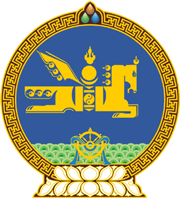 МОНГОЛ УЛСЫН ХУУЛЬ2021 оны 04 сарын 29 өдөр                                                                  Төрийн ордон, Улаанбаатар хот МОНГОЛ УЛСЫН ЕРӨНХИЙЛӨГЧИЙН  СОНГУУЛИЙН ТУХАЙ ХУУЛЬД  ӨӨРЧЛӨЛТ ОРУУЛАХ ТУХАЙ1 дүгээр зүйл.Монгол Улсын Ерөнхийлөгчийн сонгуулийн тухай хуулийн дараах хэсэг, заалтыг доор дурдсанаар өөрчлөн найруулсугай:1/3 дугаар зүйлийн 3.1.2 дахь заалт:“3.1.2.“нэр дэвшигч” гэж Монгол Улсын Үндсэн хуулийн Гучдугаар зүйлийн 2 дахь хэсэг, энэ хуульд заасан шаардлагыг хангаж Монгол Улсын Ерөнхийлөгчид нэр дэвшин бүртгүүлж, нэр дэвшигчийн үнэмлэх авсан Монгол Улсын иргэнийг;”2/5 дугаар зүйлийн 5.4 дэх хэсэг:“5.4.Энэ хуулийн 3.1.2-т заасан шаардлага хангасан, Ерөнхийлөгчөөр сонгогдон ажиллаагүй Монгол Улсын уугуул иргэн зөвхөн нэг удаа Ерөнхийлөгчөөр сонгогдох эрхтэй.”2 дугаар зүйл.Энэ хуулийг 2021 оны 4 дүгээр сарын 30-ны өдрөөс эхлэн дагаж мөрдөнө.		МОНГОЛ УЛСЫН 		ИХ ХУРЛЫН ДАРГА				Г.ЗАНДАНШАТАР